Рис.1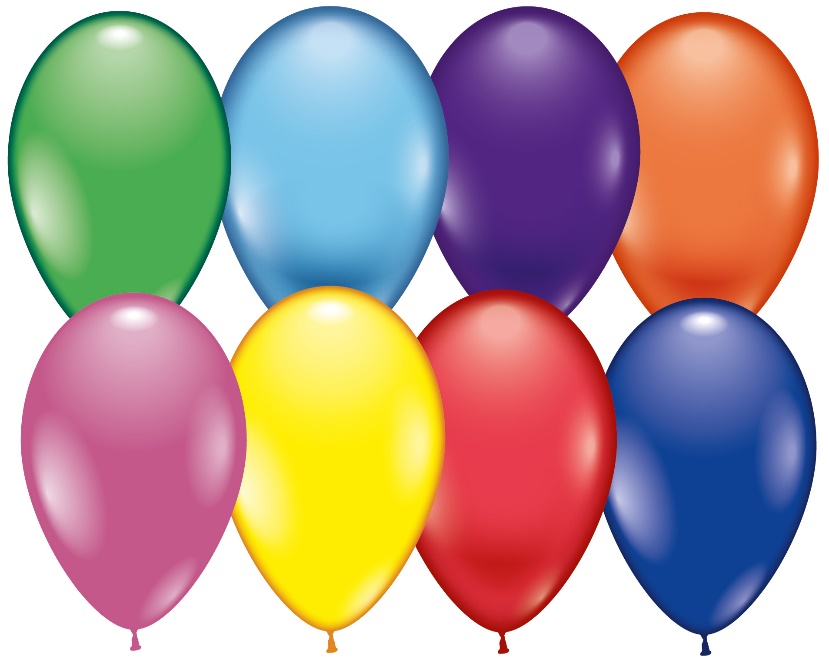 Рис.2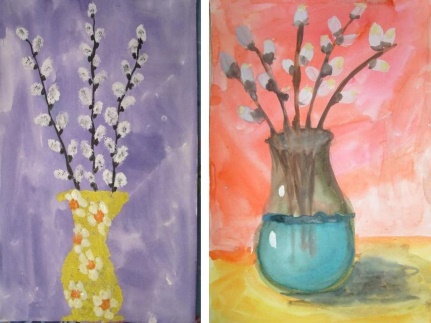 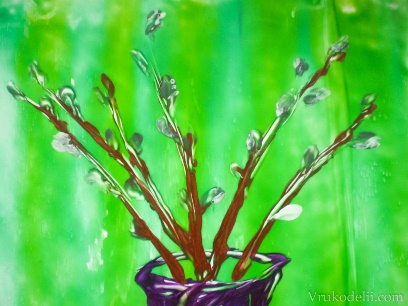 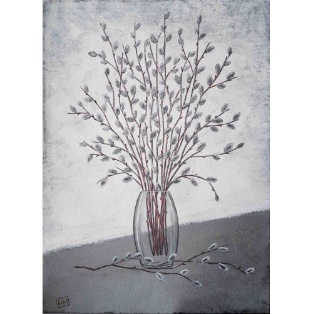 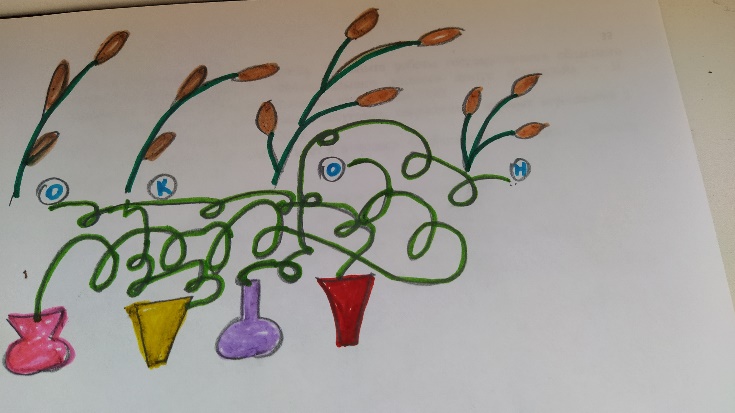 Рис.2Рис.3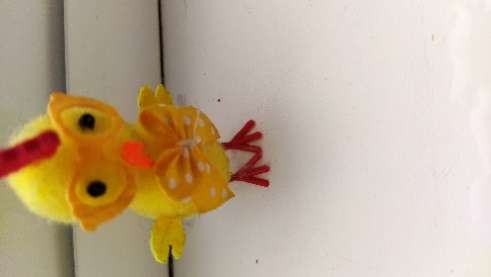 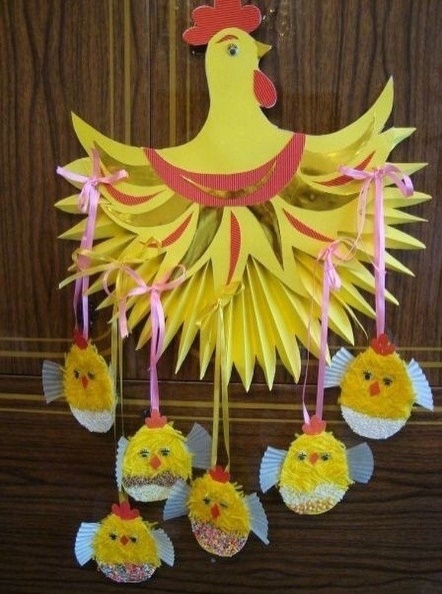 Рис. 4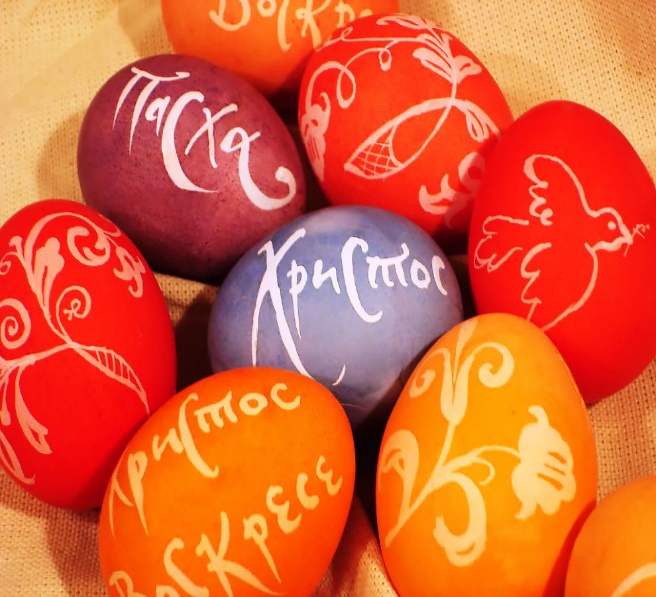 Рис.5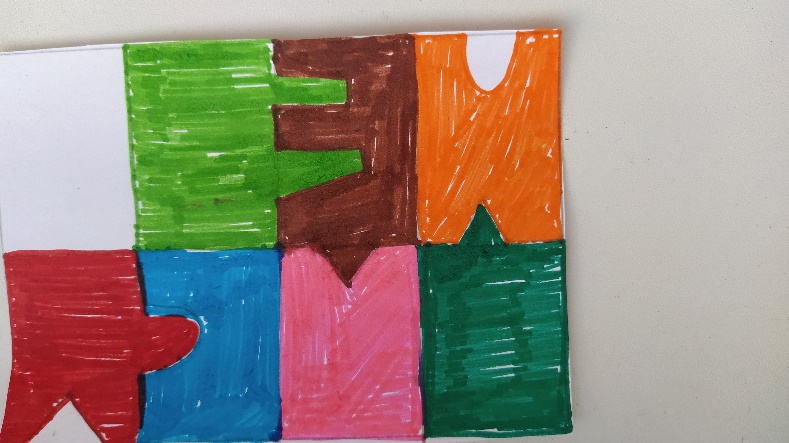 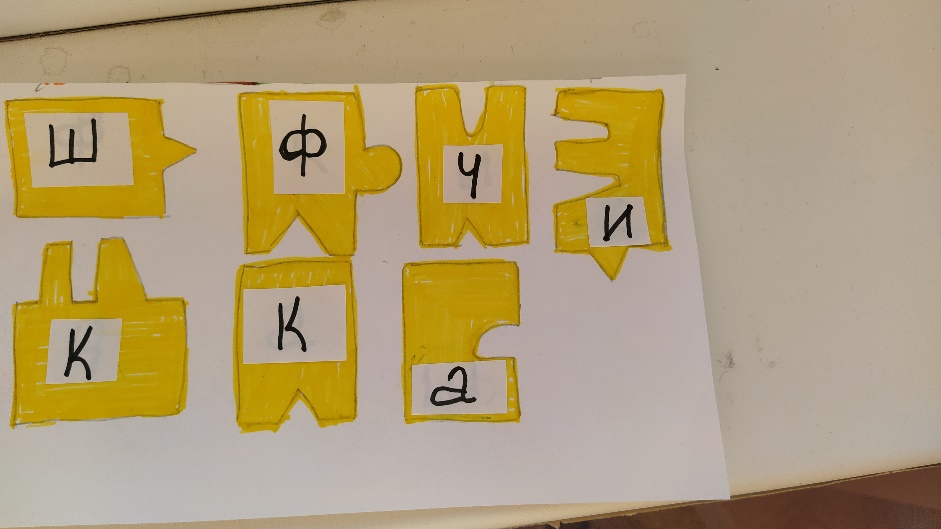 Рис.6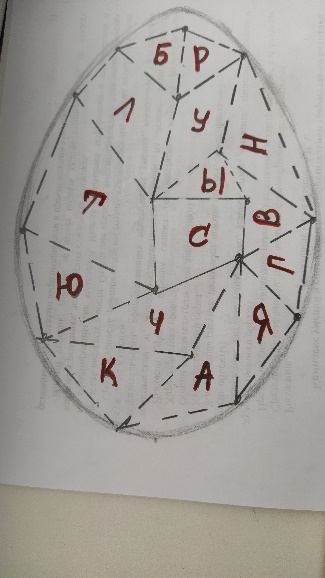 Рис. 7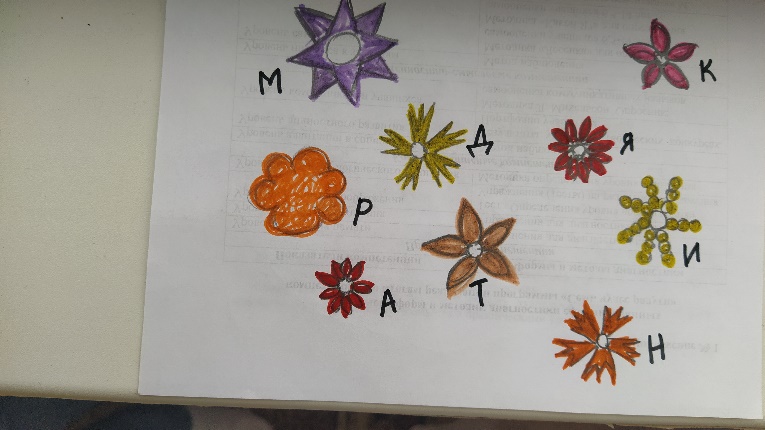 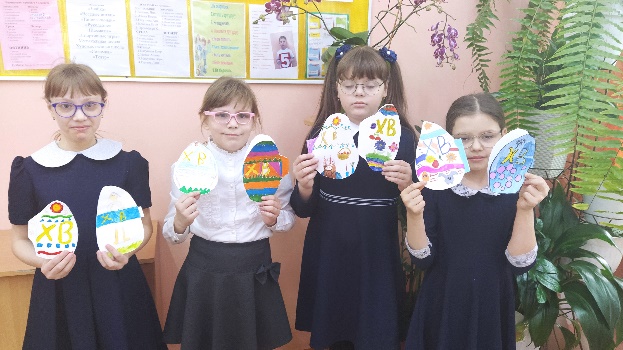 Рис.5Рис. 8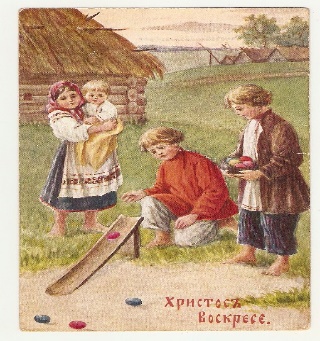 Рис.9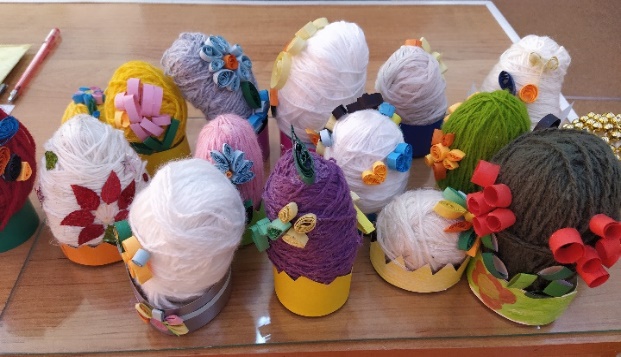 Рис.9